VAJA – UTRJEVANJE GEOMETRIJSKIH TELES IN LIKOV1. POVEŽI PREDMETE Z USTREZNO SLIKO GEOMETRIJSKEGA TELESA. 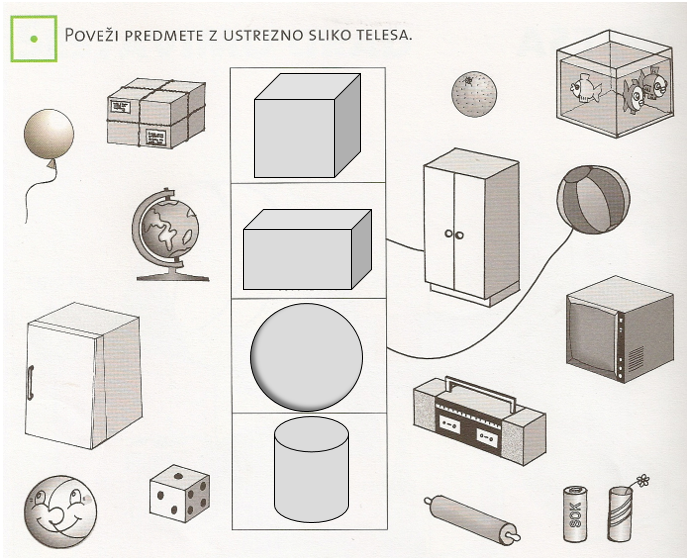 2. POIMENUJ GEOMETRIJSKA TELESA.                 _______________________                                        ______________________                 _______________________                                        ______________________                     _______________                                          ________________________                     _______________                                          _________________________3. POIMENUJ LIKE.              _________________________                         ________________________               _________________________                        ________________________                ________________                                    ____________________________                ________________                                    ____________________________4. PROSTOROČNO NADALJUJ MATEMATIČNI VZOREC._________________________________________________________________________________________________________________________________________________________________________________________________________________________________4. S ŠABLONO NARIŠI:    - 3 TRIKOTNIKE,    - 2 KVADRATA,    - 5 KROGOV IN    - 1 PRAVOKOTNIK.5. PREŠTEJ LIKE IN V PREGLEDNICO NAPIŠI ŠTEVILO.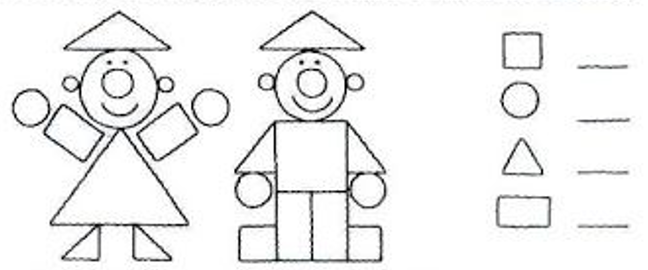 